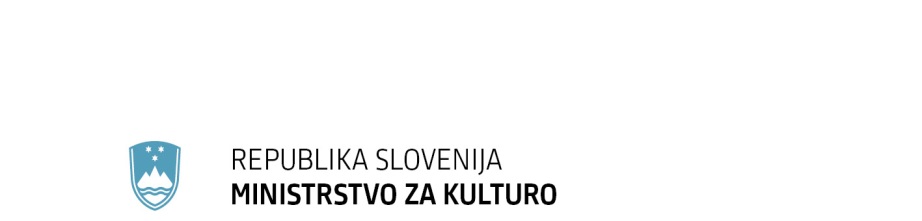 PRILOGA 3 (jedro gradiva):odlok z obrazložitvijo									EVA 2018-3340-0003Na podlagi 13. člena Zakona o varstvu kulturne dediščine (Uradni list RS, št. 16/08, 123/08, 8/11 – ORZVKD39, 90/12, 111/13 in 32/16) izdaja Vlada Republike SlovenijeOdlok o spremembah in dopolnitvah Odloka o razglasitvi del arhitekta Jožeta Plečnika v Ljubljani za kulturne spomenike državnega pomenačlenV Odloku o razglasitvi del arhitekta Jožeta Plečnika v Ljubljani za kulturne spomenike državnega pomena (Uradni list RS, št. 51/09, 88/14,19/16 in 76/17) se tretji odstavek 5. člena spremeni tako, da se glasi:»(3) Spomenik obsega parcele št. 170/2, 170/3, 170/4, 172/1, 172/2, 173, vse k. o. Trnovsko predmestje.«.Četrti odstavek se spremeni tako, da se glasi:»(4) Vplivno območje spomenika obsega parcele št. *30, *56, 154/1, 154/2, 154/4, 154/5, 159/1, 159/10, 159/6, 163/6, 163/7, 163/8, 163/9, 164/1, 164/5, 1692/1 (zahodni del ceste do severovzhodnega vogala parc. št. 33/1, k. o. Trnovsko predmestje), 1692/43 (del ceste od jugozahodnega vogala parc. št. 186/13, k. o. Trnovsko predmestje), 1692/54, 1692/55, 1692/56, 1692/57 (zahodni in osrednji del poti), 1692/72, 1692/74 (del ceste ob Karunovi ulici do jugozahodnega vogala parc. št. 38/33, k. o. Trnovsko predmestje), 1718, 182/1, 182/2, 182/3, 182/4, 182/5, 182/6, 183/2, 183/3, 183/4, 183/5, 186/11, 186/12, 186/13, 186/14, 186/15, 186/16, 186/17, 186/18, 186/19, 186/20, 186/5, 186/6, 187/16, 187/20, 33/1, 33/2, 37/1, 37/3, 37/4, 37/5, 38/34 (severni del parcele ob parc. št. 38/33, k. o. Trnovsko predmestje), 41/15, 41/27, 41/28, 41/29, 41/30, 41/31, 41/32, 41/41, 41/42, 7/10, 7/17, 7/18, 7/22, 7/23, 7/25, 7/30 (zahodni del parcele do jugovzhodnega vogala parc. št. 1692/57, k. o. Trnovsko predmestje), vse k. o. Trnovsko predmestje.«.členTretji odstavek 7. člena se spremeni tako, da se glasi:»(3) Spomenik obsega parcelo št. 164/2, k. o. Ljubljana mesto.«.členTretji odstavek 9. člena se spremeni tako, da se glasi: »(3) Spomenik obsega parcele št. 3286, 3287, 3289/4 (severovzhodni del parcele z Gerberjevim stopniščem), 3289/5, vse k. o. Ajdovščina; parcele št. 81/39, 81/40, 81/41, vse k. o. Krakovsko predmestje; parcele št. 153/18, 153/22 (zahodni del parcele pred Čevljarskim mostom), 153/26, 154/6, 154/86, 154/87, 154/9, 155, vse k. o. Ljubljana mesto; parceli št. 524/4, 524/5 (vzhodni del parcele pred Fabianijevim mostom), obe k. o. Poljansko predmestje; parceli št. 3841/1, 3841/2, obe k. o. Tabor; parcele št. 1692/67, 1706/1 (del parcele/struge od Špice do transformatorske postaje ob izlivu Gradaščice v Ljubljanico), 250/62, 250/780, vse k. o. Trnovsko predmestje.«.Četrti odstavek se spremeni tako, da se glasi:»(4) Vplivno območje spomenika obsega parcele št. 2617, 3206, 3207, 3208, 3209, 3210, 3212, 3213, 3214, 3215, 3216/1, 3216/2, 3217, 3218, 3219, 3220, 3221, 3222, 3223, 3224, 3225, 3226, 3227, 3228, 3283, 3284, 3285, 3288, 3291, 3292, vse k. o. Ajdovščina; parcele št. 159/11, 159/15, 159/16, 159/17, 159/18, 159/19, 159/20, 159/7, 159/8, 159/9, 643/4 (jugozahodni del parcele/struge do parcele št. 159/1, k. o. Karlovško predmestje), vse k. o. Karlovško predmestje; parcele št. *12, *13, *14, *15, *156, *157, *16/2, *17, *184, *2/1, *2/2, *21, *23/2, *24, *25, *26, *27, *28, *30, *31, *33, *35, *36, *39, *40, *41, *43/1, *43/2, *44/1, *44/2, *45, *46/1, *46/2, *47, *58, *59, *6, *60, *61/1, *61/2, *62, *64, *65, *67/2, *68, *69/2, *69/3, *7, *71/1, *71/2, *72, *80, *9/1, *9/2, *9/3, 1/1, 1/2, 1/3, 1/4, 10/1, 10/2, 11/1, 11/2, 12, 13, 14/3, 14/4, 14/5, 14/6, 15, 16, 17/1, 17/2, 17/3, 17/4, 17/5, 18/1, 18/2, 19/1, 19/2, 19/3, 19/4, 19/5, 19/6, 2, 20/1, 20/2, 21/1, 21/2, 21/3, 21/4, 21/5, 21/6, 21/7, 24/1, 24/2, 27/1, 27/3, 27/4, 28/2, 28/4, 28/5, 28/6, 28/7, 29/1, 29/2, 3, 30, 31, 32, 33, 34/1, 34/10, 34/2, 34/3, 34/4, 34/5, 34/6, 34/7, 34/8, 34/9, 35, 36, 37/3, 37/4, 37/5, 4, 45, 46/1, 47/1, 47/10, 47/11, 47/12, 47/14, 47/15, 47/16, 47/17, 47/18, 47/19, 47/2, 47/20, 47/3, 47/4, 47/5, 47/7, 47/9, 48/1, 48/2, 5, 51/10, 51/11, 51/12, 51/13, 51/14, 51/15, 51/16, 51/17, 51/18, 51/3, 51/4, 51/5, 51/6, 51/7, 51/8, 51/9, 52/2, 52/3, 52/4, 52/5, 52/6, 52/7, 53, 54/10, 54/11, 54/12, 54/13, 54/6, 54/7, 54/8, 54/9, 55/1, 55/2, 55/3, 55/4, 55/5, 55/6, 56, 57, 59, 6/1, 6/2, 60/1, 60/2, 626, 629, 630, 631, 632, 633, 634, 635, 636, 637, 638, 7/1, 7/2, 75/2, 75/3, 75/4, 8/1, 8/2, 81/10, 81/12, 81/14, 81/20, 81/21, 81/23, 81/24, 81/25, 81/26, 81/27, 81/29, 81/30, 81/31, 81/32, 81/33, 81/34, 81/35, 81/36, 81/37, 81/38, 81/4, 81/42, 81/44, 81/45, 81/46, 81/47, 81/49, 81/8, 9/1, 9/2, 9/3, 90/1, 90/2, 90/3, 90/4, 91/1, 91/2, 92/1, 92/2, vse k. o. Krakovsko predmestje; parcele št. *135, *136, *137, *142/1, *143, *146, *147/1, *147/2, *150, *160, *161/1, *161/2, *164, *166/1, *166/2, *172, *173, *175, *178, *179, *180, *181, *183, *184, *189, *192, *193/1, *193/2, *194/1, *198, *199, *200, *203, *204, *206/1, *206/2, *207, *208, *209, *211, *213, *214, *215, *217, *218/1, *219, *231, *232, *233, *234, *235, *238, *239, *240, *241, *242, *243, *244, *245, *246, *247, *248, *249, *254, *255/1, *264, *265, *267, *272, *277, *278, *279, *280, *281, *282, *285, *286/1, *286/2, *288, *292, *293, *296, *302, *304, *305/1, *305/2, *307, *309, *310, *311/1, *311/2, *360, *361, *368, *94, *96/1, *96/2, *97/1, *97/2, *97/3, 113/1, 113/2, 113/3, 113/4, 130, 131, 133/1, 133/2, 135/1, 135/2, 135/5, 135/6, 135/7, 152, 153/102, 153/103, 153/104, 153/105, 153/106, 153/107, 153/109 (zahodni del parcele do parcele št. 123/4, k. o. Ljubljana mesto), 153/11, 153/112, 153/113, 153/118, 153/119, 153/120, 153/121, 153/122, 153/123, 153/126, 153/127, 153/129, 153/13 (zahodni del parcele do parcele št. *92/2, k. o. Ljubljana mesto), 153/14, 153/15, 153/19, 153/20, 153/21, 153/22 (vzhodni del parcele pred Čevljarskim mostom), 153/24, 153/25, 153/29, 153/30, 153/32, 153/33, 153/34, 153/35, 153/36, 153/38, 153/42, 153/45, 153/46, 153/47, 153/48, 153/52, 153/53, 153/54, 153/55, 153/56, 153/57, 153/58, 153/59, 153/60, 153/61, 153/62, 153/63, 153/64, 153/65, 153/68, 153/69, 153/70, 153/71, 153/72, 153/73, 153/74, 153/75, 153/76, 153/77, 153/79, 153/80, 153/81, 153/82, 153/83, 153/84, 153/85, 153/86, 154/10, 154/15, 154/16, 154/17, 154/18, 154/19, 154/2, 154/20, 154/21, 154/3, 154/5, 154/7, 154/88, 154/89, 165, 166/1, 166/2, 167/1, 167/2, 167/3, 167/4, 168, 169, 315, 316, 318, 320, 323, 325, 327, 330, 331, 332, 334, 337, 338, 342, 343, 347, 348, 349, 350, 351, 352, 353, 357, 363, 369, 370, 374, 381, vse k. o. Ljubljana mesto; parcele št. 127/1, 127/2, 127/3, 127/4, 128/1, 128/2, 129/1, 129/3, 129/4, 130, 131/1, 131/10, 131/11, 131/2, 131/3, 131/4, 131/5, 131/6, 131/7, 131/8, 131/9, 132/10, 132/3, 132/4, 132/5, 132/7, 132/8, 132/9, 133/4, 133/5, 133/6, 173/10, 173/11, 173/2, 173/3, 173/4, 174, 175, 176, 177, 178, 179, 180, 181, 182/1, 183/1, 183/2, 183/3, 183/4, 184/1, 184/2, 184/3, 184/4, 184/5, 185/2, 186, 188, 189, 190, 191/1, 191/2, 191/3, 191/4, 192/1, 192/2, 192/3, 192/4, 192/5, 193/2, 193/3, 193/4, 193/5, 194, 195, 196, 198, 200, 201, 202/2, 203, 206, 208, 210, 211/1, 211/2, 211/3, 211/4, 212, 213/1, 214/1, 214/3, 214/4, 215/1, 215/2, 217/3, 220/2, 224, 225, 226, 227, 228, 229, 230, 231/1, 231/2, 233/3, 234/2, 235/10, 235/5, 235/9, 238/1, 238/2, 238/3, 238/4, 239, 524/5 (zahodni del parcele/struge pod Fabianijevim mostom), 524/6 (zahodni del parcele/struge do Hradeckega mostu), 525/10, 525/11, 525/12, 525/2, 529/2, 529/8 (del parcele med parcelama št. 194 in 195, obe k. o. Poljansko predmestje), vse k. o. Poljansko predmestje; parcele št. 12/1, 12/10, 12/11, 12/12, 12/13, 12/14, 12/15, 12/16, 12/17, 12/18, 12/19, 12/20, 12/6, 12/7, 12/8, 12/9, 13/1, 13/11, 13/13, 13/16, 13/17, 13/18, 13/20, 13/21, 13/22, 13/23, 13/24, 13/26, 13/27, 13/29, 13/30, 13/31, 13/32, 13/33, 13/34, 13/36, 13/37, 13/38, 13/39, 13/40, 13/41, 13/42, 13/43, 13/44, 13/45, 13/46, 13/47, 13/48, 13/49, 13/50, 13/51, 13/52, 13/53, 13/54, 13/55, 13/56, 13/57, 13/58, 13/59, 13/60, 13/61, 13/62, 13/63, 13/64, 13/65, 13/66, 13/67, 13/68, 13/69, 13/7, 13/70, 13/71, 13/72, 13/73, 13/74, 13/76, 13/77, 13/78, 13/79, 13/8, 13/80, 13/81, 13/82, 13/89, 13/9, 13/90, 13/91, 13/92, 13/93, 13/94, 13/95, 13/96, 13/97, 13/98, 22/10, 22/101, 22/102, 22/103, 22/104, 22/105, 22/106, 22/11, 22/12, 22/13, 22/17, 22/2, 22/20, 22/21, 22/22, 22/26, 22/30, 22/31, 22/32, 22/34, 22/35, 22/36, 22/39, 22/40, 22/41, 22/42, 22/43, 22/44, 22/45, 22/46, 22/47, 22/48, 22/49, 22/5, 22/50, 22/51, 22/52, 22/53, 22/54, 22/55, 22/56, 22/57, 22/58, 22/59, 22/6 (jugozahodni in osrednji del parcele do parcele št. 22/28, k. o. Prule), 22/60, 22/61, 22/62, 22/63, 22/64, 22/65, 22/66, 22/67, 22/68, 22/69, 22/70, 22/71, 22/72, 22/73, 22/74, 22/75, 22/77, 22/78, 22/79, 22/8, 22/80, 22/81, 22/82, 22/83, 22/84, 22/85, 22/86, 22/87, 22/88, 22/89, 23/104, 23/105, 23/106, 23/107, 23/108, 23/109, 23/110, 23/111, 23/112, 23/113, 23/12, 23/13, 23/14, 23/143, 23/144, 23/145, 23/146, 23/147, 23/15, 23/154, 23/155, 23/156, 23/157, 23/158, 23/159, 23/160, 23/161, 23/162, 23/163, 23/164, 23/165, 23/166, 23/167, 23/168, 23/169, 23/17, 23/170, 23/171, 23/172, 23/173, 23/19, 23/2, 23/20, 23/21, 23/25, 23/26, 23/28, 23/29, 23/30, 23/31, 23/33, 23/34, 23/36, 23/39, 23/40, 23/45, 23/46, 23/47, 23/48, 23/6, 23/60, 23/63, 23/65, 23/66, 23/69, 23/70, 23/71, 23/72, 23/73, 23/74, 23/75, 23/76, 23/79, 23/80, 23/81, 23/82, 23/83, 23/84, 23/85, 23/86, 23/90, 23/91, 23/92, 23/93, 23/94, 23/97, 23/98, 25/10, 25/12, 25/13, 25/14, 25/15, 25/19, 25/20, 25/22, 25/23, 25/27, 25/28, 25/29, 25/30, 25/31, 25/35, 25/36, 25/37, 25/39, 25/4, 25/46, 25/47, 25/6, 25/7, 612/100, 612/101, 612/102, 612/103, 612/9 (zahodni in osrednji del parcele do parcele št. 678/3, k. o. Prule), 612/98, 612/99, 618/3, 618/4 (jugozahodni in osrednji del parcele do parcele št. 25/43, k. o. Prule), 618/5, 618/6 (jugozahodni in osrednji del parcele do parcele št. 25/43, k. o. Prule), 674, 8/11, 8/12, 8/13, 8/14, 8/2, 8/4, 8/5, 8/7, 8/8, 8/9, vse k. o. Prule; parcele št. 381/1, 381/2, 382/2, 382/3, 382/4, 382/5, 382/6, 384/2, 385/2, 386, 387/10, 387/11, 387/12, 387/13, 387/16, 387/18, 387/19, 387/2, 387/20, 387/21, 387/22, 387/23, 387/24, 387/25, 387/3, 387/4, 387/5, 387/6, 387/8, 387/9, 388/2, 388/3, 389/2, 391/1, 391/2, 391/3, 392/1, 392/11, 392/12, 392/3, 392/5, 392/6, 392/7, 392/8, 393/2, 393/4, 393/5, 393/6, 393/8, 393/9, 394/1, 394/2, 394/3, 394/4, 394/5, 395, 396/12, 396/13, 396/14, 396/15, 396/17, 396/18, 396/2, 396/21, 396/22, 396/23, 396/24, 396/5, 398/3, 399/11, 399/12, 399/4, 399/8, 399/9, 400/1, 400/2, 401/2, 401/4, 401/5, 402/2, vse k. o. Šentpeter; parcele št. *38/1, 2669, 2670, 2671, 2672, 2673, 2674, 2675, 2676, 2677, 2678, 2679, 2680/1, 2680/2, 2681, 2682, 2683, 2684, 2685, 2686, 2687, 2688, 2689, 2690, 2691, 2692, 2693/1, 2693/2, 2694, 2695, 2696/1, 2696/2, 2697, 2698, 2699, 2700, 2701, 2702, 2703, 2704, 2705, 2706, 2707, 2708, 2709, 2710, 2711, 2712, 2713, 2714, 2715, 2716, 2717, 2718, 2719, 3622, 3623, 3624, 3625, 3626, 3627, 3628, 3629, 3630, 3631, 3632, 3633/2, 3633/3, 3633/4, 3633/5, 3633/6, 3634/1, 3634/2, 3634/3, 3635, 3636, 3637, 3638/1, 3638/2, 3639, 3640, 3641, 3642, 3643, 3644, 3645, 3646, 3647, 3648, 3649, 3650, 3651, 3652, 3653, 3654, 3655, 3656, 3657, 3658, 3659, 3660, 3661, 3662, 3663, 3664, 3665, 3666, 3667, 3672, 3673, 3674, 3675, 3676, 3677, 3678, 3679, 3680, 3681, 3682, 3683, 3684, 3685, 3686, 3687, 3688, 3689, 3690/1, 3691, 3693, 3694, 3695, 3696, 3697, 3698, 3699, 3700, 3701, 3702, 3703, 3704, 3705, 3706, 3707, 3708, 3709, 3710, 3711, 3712, 3713, 3717, 3718, 3719, 3720, 3721, 3722, 3723, 3724, 3725, 3726/1, 3726/2, 3727, 3728, 3729, 3730, 3731, 3732, 3733, 3734, 3735, 3736, 3737, 3738, 3739, 3740, 3741, 3742, 3743, 3744, 3745, 3746, 3747, 3748, 3749, 3750, 3751, 3752, 3753, 3754, 3755, 3756, 3757, 3758, 3759, 3760, 3761, 3762, 3780, 3800, 3801, 3828, 3835, 3836, 3837, 3838, 3839/1, 3839/2, 3840, 3842, 3843/1, 3843/2, 3843/3, 3844, 3845/1, 3845/2, 3848, vse k. o. Tabor; parcele št. *214/2, *30, *33, *38/1, *38/2, *46/4, *46/7, *46/9, *53, *54, *55, *56, 1/10, 1/11, 1/12, 1/13, 1/14, 1/15, 1/16, 1/17, 1/18, 1/19, 1/2, 1/20, 1/21, 1/22, 1/23, 1/24, 1/4, 1/5, 1/7, 1/8, 1/9, 10/10, 10/13, 10/14, 10/3, 10/4, 10/5, 10/6, 10/7, 10/9, 12/1, 12/2, 12/3, 12/4, 12/5, 12/6, 12/7, 13/1, 13/2, 13/3, 13/4, 13/5, 15, 1692/1 (vzhodni in osrednji del parcele do parcele št. 1692/74, k. o. Trnovsko predmestje), 1692/11, 1692/14, 1692/20 (osrednji del parcele do parcele št. 1692/76, k. o. Trnovsko predmestje), 1692/28, 1692/29, 1692/33, 1692/34, 1692/35, 1692/40, 1692/54, 1692/55, 1692/56, 1692/57, 1692/58, 1692/59, 1692/66, 1692/75, 1692/77, 1692/78, 1692/79, 1692/80, 1692/81, 1692/82, 1692/83, 1692/84, 1692/85, 1692/86, 1698/17 (severovzhodni del parcele do parcele št. 250/263, k. o. Trnovsko predmestje), 1698/18, 1698/3, 17/1, 17/5, 17/6, 1703/9 (vzhodni in osrednji del parcele do parcele št. 183/4, k. o. Trnovsko predmestje), 1706/1 (del parcele/struge med Špico in parcelo št. 250/169, k. o. Trnovsko predmestje), 1717, 1718, 1719, 1720, 1721/2, 1721/3, 1721/4, 1721/5, 1721/6, 1743/10, 1743/11, 1743/12, 1743/13, 1743/3, 1743/4, 1743/6, 1743/7, 1743/9, 19/1, 19/2, 19/3, 20/11, 20/12, 20/13, 20/2, 20/4, 20/5, 20/6, 20/8, 22/13, 22/14, 22/15, 22/16, 22/19, 22/2, 22/20, 22/3, 22/5, 22/7, 22/8, 23/2, 23/3, 23/5, 23/6, 23/7, 23/8, 250/1000, 250/1023, 250/1024, 250/1025, 250/1026, 250/1027, 250/1028, 250/1029, 250/1030, 250/1031, 250/1039, 250/107, 250/1113, 250/1114, 250/112, 250/114, 250/121, 250/125, 250/126, 250/130, 250/138, 250/139, 250/144, 250/161, 250/169, 250/170, 250/179, 250/18, 250/181, 250/19, 250/20, 250/21, 250/214, 250/216, 250/223, 250/225, 250/236, 250/241, 250/248, 250/249, 250/282, 250/283, 250/284, 250/285, 250/295, 250/296, 250/318, 250/319, 250/320, 250/321, 250/322, 250/323, 250/330, 250/332, 250/333, 250/347, 250/348, 250/349, 250/350, 250/351, 250/352, 250/357, 250/359, 250/360, 250/361, 250/362, 250/394, 250/395, 250/432, 250/433, 250/449, 250/450, 250/451, 250/452, 250/453, 250/54, 250/59, 250/61, 250/637, 250/64, 250/642, 250/643, 250/644, 250/646, 250/647, 250/648, 250/649, 250/65, 250/651, 250/653, 250/654, 250/655, 250/657, 250/658, 250/659, 250/66, 250/660, 250/661, 250/663, 250/667, 250/668, 250/669, 250/67, 250/68, 250/69, 250/691, 250/7, 250/701, 250/703, 250/704, 250/705, 250/755, 250/758, 250/860, 250/861, 250/871, 250/876, 250/894, 250/895, 250/896, 250/897, 250/898, 250/899, 250/9, 250/900, 250/901, 250/902, 250/903, 250/904, 250/905, 250/936, 250/937, 250/978, 250/979, 250/999, 28/1, 29, 3/1, 3/10, 3/11, 3/12, 3/13, 3/14, 3/2, 3/7, 31, 32/1, 32/2, 32/3, 32/4, 33/1, 33/2, 37/3, 37/4, 37/5, 38/2, 38/29, 38/31, 38/33, 38/34, 41/10, 41/11, 41/12, 41/13, 41/14, 41/15, 41/16, 41/17, 41/18, 41/19, 41/20, 41/21, 41/22, 41/23, 41/25, 41/27, 41/28, 41/29, 41/30, 41/31, 41/32, 41/33, 41/34, 41/35, 41/40, 41/41, 41/42, 41/7, 41/8, 43/2, 43/3, 43/4, 44/11, 44/12, 44/14, 44/15, 44/16, 44/17, 44/18, 44/19, 44/20, 44/21, 44/22, 44/23, 44/24, 44/25, 44/26, 44/27, 44/4, 44/5, 44/6, 44/7, 47/3, 47/4, 48/10, 48/11, 48/12, 48/13, 48/4, 48/5, 48/7, 48/8, 48/9, 51/10, 51/12, 51/13, 51/15, 51/16, 51/18, 51/19, 51/20, 51/23, 51/24, 51/25, 51/26, 51/29, 51/3, 51/30, 51/31, 51/32, 51/33, 51/34, 51/35, 51/36, 51/37, 51/38, 51/39, 51/4, 51/41, 51/43, 51/46, 51/47, 51/48, 51/49, 51/5, 51/50, 51/51, 51/52, 51/53, 51/54, 51/55, 51/56, 51/57, 51/58, 51/59, 51/60, 52/4, 52/7, 52/8, 52/9, 55/5, 55/6, 55/7, 56/4, 56/5, 56/6, 56/7, 56/8, 58/3, 58/4, 60/10, 60/11, 60/13, 60/14, 60/15, 60/16, 60/17, 60/18, 60/19, 60/20, 60/21, 60/3, 60/4, 60/9, 63/10, 63/11, 63/12, 63/13, 63/14, 63/9, 64/1, 64/2, 64/3, 69, 7/11, 7/15, 7/17, 7/18, 7/2, 7/21, 7/22, 7/23, 7/25, 7/30, 7/31, 7/32, 7/33, 7/34, 7/35, 7/36, 7/37, 7/38, 7/39, 7/4, 7/40, 7/41, 7/42, 7/5, 7/8, 74/1, 74/11, 74/12, 74/13, 74/14, 74/15, 74/16, 74/17, 74/18, 74/19, 74/20, 74/6, 74/8, 74/9, 78/12, 78/13, 78/14, 78/15, 78/23, 78/26, 78/27, 78/28, 78/3, 78/4, 79/1, 79/11, 79/12, 79/2, 79/28, 79/29, 79/30, 79/31, 79/32, 79/33, 79/34, 79/6, 79/7, 79/8, 79/9, 8/1, 8/3, 8/4, 80/1, 80/2, 80/3, 80/4, 80/5, 80/6, 83/100, 83/102, 83/103, 83/105, 83/106, 83/108, 83/109, 83/110, 83/111, 83/112, 83/113, 83/114, 83/115, 83/116, 83/117, 83/12, 83/120, 83/121, 83/122, 83/123, 83/124, 83/125, 83/126, 83/127, 83/128, 83/13, 83/130, 83/132, 83/133, 83/134, 83/136, 83/138, 83/139, 83/140, 83/141, 83/142, 83/143, 83/146, 83/147, 83/15, 83/151, 83/152, 83/157, 83/158, 83/16, 83/161, 83/17, 83/18, 83/19, 83/2, 83/20, 83/21, 83/23, 83/24, 83/25, 83/26, 83/27, 83/29, 83/30, 83/33, 83/34, 83/35, 83/36, 83/37, 83/4, 83/46, 83/48, 83/49, 83/50, 83/51, 83/52, 83/53, 83/54, 83/59, 83/60, 83/63, 83/67, 83/68, 83/69, 83/70, 83/72, 83/73, 83/74, 83/75, 83/76, 83/84, 83/85, 83/87, 83/90, 83/91, 83/92, 83/93, 83/94, 83/95, 83/96, 83/97, 83/99, 86/11, 86/12, 86/14, 86/8, 86/9, 9/10, 9/15, 9/16, 9/17, 9/18, 9/19, 9/20, 9/21, 9/7, vse k. o. Trnovsko predmestje.«.členV devetem odstavku 56. člena se druga alineja spremeni tako, da se glasi:»– prepoved postavljanja ali gradnje začasnih objektov na območju obstoječih odprtih prostorov, zlasti zelenic, parkovnih površin in vrtov, razen kadar so ti potrebni za uporabo, funkcioniranje, ohranjanje in prezentacijo spomenika in skladni s kulturnovarstvenimi pogoji pristojnega zavoda,«.KONČNA DOLOČBAčlenTa odlok začne veljati naslednji dan po objavi v Uradnem listu Republike Slovenije.Št.  0070-4/2018/3Ljubljana,                 2018EVA 2018-3340-0003 Vlada Republike Slovenijedr. Miroslav Cerar						           predsednikOBRAZLOŽITEVI. UVOD1. Pravna podlagaZakon o varstvu kulturne dediščine (Uradni list RS, št. 16/08, 123/08, 8/11 – ORZVKD39, 90/12, 111/13 in 32/16) v 12. in 13. členu predpisuje način razglašanja kulturnih spomenikov.12. člen (razglasitev nepremičnega spomenika, cit.):(1) Zavod pripravi predlog za razglasitev spomenika po lastni presoji ali na pobudo koga drugega. Če zavod zavrne pobudo za razglasitev, mora pobudnika seznaniti s svojo odločitvijo in z razlogi zanjo. (2) Zavod mora o pripravi predloga za razglasitev seznaniti lastnike dediščine, ki naj bi se razglasila za spomenik, ter jim dati možnost, da podajo svoje mnenje v zvezi z razglasitvijo. Lastniki se obveščajo praviloma po pošti ali z javnim naznanilom, če je ta način zaradi večjega števila, težke dosegljivosti ali neznanega naslova primernejši (npr. na nepremičnini, katere razglasitev se predlaga, v uradnem glasilu, v sredstvih javnega obveščanja ali na drug primeren način). Kadar se izvede javna obravnava, obveščanje lastnikov v skladu s tem odstavkom ni potrebno. (3) Zavod mora izvesti javno obravnavo, če gre za razglasitev spomeniškega območja. O javni obravnavi se javnost obvesti z objavo datuma obravnave, načinom dostopnosti gradiv, rokov za podajo mnenj in navedbo organa, ki mnenja sprejema. Obvestilo o obravnavi se objavi v vsaj enem javnem sredstvu obveščanja najmanj deset dni pred javno obravnavo. V času do javne obravnave mora biti zagotovljen javen dostop do gradiv, ki so predmet javne obravnave. (4) Na javni obravnavi se predstavijo razlogi za razglasitev, osnutek akta o razglasitvi in kartografska dokumentacija. Vsakdo ima možnost, da ustno ali pisno poda svoje mnenje v zvezi z razglasitvijo. Zavod se mora do mnenj opredeliti. (5) Postopek razglasitve spomenika lokalnega pomena vodi pristojni organ pokrajine ali občine ob smiselni uporabi določb drugega do četrtega odstavka tega člena. Predlog za razglasitev spomenika lokalnega pomena pripravi zavod.13. člen (akt o razglasitvi, cit.):(1) Spomenik državnega pomena se razglasi z aktom vlade, spomenik lokalnega pomena pa z odlokom predstavniškega organa pokrajine ali občine (v nadaljnjem besedilu: akt o razglasitvi). (2) Akt o razglasitvi obsega zlasti: – identifikacijo spomenika, vključno z določitvijo meje spomenika tako natančno, da so meje določljive v naravi in zemljiškem katastru, – vrednote, ki utemeljujejo razglasitev za spomenik, – varstveni režim spomenika, – vplivno območje, kadar je to zaradi zagotavljanja prostorske celovitosti spomenika potrebno, vključno z določitvijo meje vplivnega območja tako natančno, da so meje določljive v naravi in zemljiškem katastru,– varstveni režim v vplivnem območju,– morebitno obveznost javne dostopnosti spomenika,– zahteve glede upravljanja ter morebitno obveznost sprejema načrta upravljanja in– inventarno knjigo premičnin, ki so sestavni del spomenika, kadar je to potrebno.(3) Na podlagi akta o razglasitvi se pravni status nepremičnega spomenika in njegovega vplivnega območja, če je to določeno z aktom o razglasitvi, zaznamuje v zemljiški knjigi kot zaznamba nepremičnega spomenika. Organ, ki je spomenik razglasil, pošlje akt o razglasitvi na pristojno zemljiško knjigo. Vpis nepremičnega spomenika v zemljiško knjigo se opravi po uradni dolžnosti.(4) Zaznamba nepremičnega spomenika v zemljiško knjigo se ne izvede za spomeniška območja, razen v delih, ki obsegajo arheološka najdišča ali v delih, kjer zahtevo za zaznambo določi akt o razglasitvi.2. Rok za izdajo uredbe, določen z zakonomZakon ne določa rokov za izdajo odloka.II. VSEBINSKA OBRAZLOŽITEVZavod za varstvo kulture dediščine Slovenije, OE Ljubljana, je na pobudo strokovne skupine, ki pripravlja nominacijo za uvrstitev del arhitekta Jožeta Plečnika na seznam UNESCO svetovne kulturne dediščine pripravil strokovni predlog za spremembe in dopolnitve zdaj veljavnega Odloka o razglasitvi del arhitekta Jožeta Plečnika v Ljubljani za kulturne spomenike državnega pomena (Uradni list RS, št. 51/09, 88/14 in 19/16).Ministrstvo za kulturo je pripravilo osnutek akta o razglasitvi. S predlogom razglasitve so bili seznanjeni vsi lastniki kulturnih spomenikov, ki so z njihovim vedenjem in soglasjem od 30. januarja 2015 že uvrščeni na poskusni seznam UNESCO. Lastniki so bili z gradivi seznanjeni tudi na posebnem skupnem sestanku ob predaji konservatorskih programov. Vsi so s podpisi potrdili, da se s pripravo nominacije strinjajo.  Na predlog Zavoda za varstvo kulturne dediščine Slovenije, območne enote Ljubljana, je Ministrstvo za kulturo ugotovilo, da je treba za nominacijo za uvrstitev večnostne humanistične arhitekture Jožeta Plečnika v Ljubljani in Pragi na seznam UNESCO nujno sprejeti spremembe in dopolnitve vplivnih območij zdaj veljavnega Odloka o razglasitvi del arhitekta Jožeta Plečnika v Ljubljani za kulturne spomenike državnega pomena (Uradni list RS, št. 51/09, 88/14 in 19/16).Merila UNESCO zahtevajo strokovno utemeljena, vizualno in prostorsko sklenjena vplivna območja (t. i. buffer zones). Izjemna prostorska razmestitev Plečnikovih del ob dveh oseh (vzdolž struge Ljubljanice ter ob Vegovi ulici med Trgom francoske revolucije in Kongresnim trgom) zahteva natančno opredeljena vplivna območja. Spremembe in dopolnitve ne posegajo v predhodno razglašene objekte in prostorske ureditve ter njihove varstvene režime. Odlok upošteva tudi jasnejšo definicijo druge alineje devetega odstavka 56. člena odloka. Ta olajša pogoje uporabe za lastnike. gp.mk@gov.sigp.mk@gov.sigp.mk@gov.siŠtevilka:  0070-4/2018/6Številka:  0070-4/2018/6Številka:  0070-4/2018/6Ljubljana, 23. februar 2018Ljubljana, 23. februar 2018Ljubljana, 23. februar 2018EVA:  2018-3340-0003EVA:  2018-3340-0003EVA:  2018-3340-0003GENERALNI SEKRETARIAT VLADE REPUBLIKE SLOVENIJEGp.gs@gov.siGENERALNI SEKRETARIAT VLADE REPUBLIKE SLOVENIJEGp.gs@gov.siGENERALNI SEKRETARIAT VLADE REPUBLIKE SLOVENIJEGp.gs@gov.siZADEVA: Odlok o spremembah in dopolnitvah Odloka o razglasitvi del arhitekta Jožeta Plečnika v Ljubljani za kulturne spomenike državnega pomena – predlog za obravnavo ZADEVA: Odlok o spremembah in dopolnitvah Odloka o razglasitvi del arhitekta Jožeta Plečnika v Ljubljani za kulturne spomenike državnega pomena – predlog za obravnavo ZADEVA: Odlok o spremembah in dopolnitvah Odloka o razglasitvi del arhitekta Jožeta Plečnika v Ljubljani za kulturne spomenike državnega pomena – predlog za obravnavo 1. Predlog sklepov vlade:1. Predlog sklepov vlade:1. Predlog sklepov vlade:Na podlagi 13. člena Zakona o varstvu kulturne dediščine (Uradni list RS, št. 16/08, 123/08, 8/11 – ORZVKD39, 90/12, 111/13 in 32/16) je Vlada Republike Slovenije na … seji dne … sprejela naslednji S K L E P:Vlada Republike Slovenije sprejme Odlok o spremembah in dopolnitvah Odloka o razglasitvi del arhitekta Jožeta Plečnika v Ljubljani za kulturne spomenike državnega pomena in ga objavi v Uradnem listu Republike Slovenije.                                                                 Mag. Lilijana Kozlovič                                                                 generalna sekretarka Prejmejo:Ministrstvo za kulturoMinistrstvo za financeSlužba Vlade Republike Slovenije za zakonodajoUrad Vlade Republike Slovenije za komuniciranjeZavod za varstvo kulturne dediščine SlovenijeNa podlagi 13. člena Zakona o varstvu kulturne dediščine (Uradni list RS, št. 16/08, 123/08, 8/11 – ORZVKD39, 90/12, 111/13 in 32/16) je Vlada Republike Slovenije na … seji dne … sprejela naslednji S K L E P:Vlada Republike Slovenije sprejme Odlok o spremembah in dopolnitvah Odloka o razglasitvi del arhitekta Jožeta Plečnika v Ljubljani za kulturne spomenike državnega pomena in ga objavi v Uradnem listu Republike Slovenije.                                                                 Mag. Lilijana Kozlovič                                                                 generalna sekretarka Prejmejo:Ministrstvo za kulturoMinistrstvo za financeSlužba Vlade Republike Slovenije za zakonodajoUrad Vlade Republike Slovenije za komuniciranjeZavod za varstvo kulturne dediščine SlovenijeNa podlagi 13. člena Zakona o varstvu kulturne dediščine (Uradni list RS, št. 16/08, 123/08, 8/11 – ORZVKD39, 90/12, 111/13 in 32/16) je Vlada Republike Slovenije na … seji dne … sprejela naslednji S K L E P:Vlada Republike Slovenije sprejme Odlok o spremembah in dopolnitvah Odloka o razglasitvi del arhitekta Jožeta Plečnika v Ljubljani za kulturne spomenike državnega pomena in ga objavi v Uradnem listu Republike Slovenije.                                                                 Mag. Lilijana Kozlovič                                                                 generalna sekretarka Prejmejo:Ministrstvo za kulturoMinistrstvo za financeSlužba Vlade Republike Slovenije za zakonodajoUrad Vlade Republike Slovenije za komuniciranjeZavod za varstvo kulturne dediščine Slovenije2. Predlog za obravnavo predloga zakona po nujnem ali skrajšanem postopku v državnem zboru z obrazložitvijo razlogov:2. Predlog za obravnavo predloga zakona po nujnem ali skrajšanem postopku v državnem zboru z obrazložitvijo razlogov:2. Predlog za obravnavo predloga zakona po nujnem ali skrajšanem postopku v državnem zboru z obrazložitvijo razlogov:///3.a Osebe, odgovorne za strokovno pripravo in usklajenost gradiva:3.a Osebe, odgovorne za strokovno pripravo in usklajenost gradiva:3.a Osebe, odgovorne za strokovno pripravo in usklajenost gradiva:mag. Ksenija Kovačec Naglič, generalna direktorica Direktorata za kulturno dediščino, MK, mag. Gojko Zupan, sekretar,Brigita Petek, podsekretarka.mag. Ksenija Kovačec Naglič, generalna direktorica Direktorata za kulturno dediščino, MK, mag. Gojko Zupan, sekretar,Brigita Petek, podsekretarka.mag. Ksenija Kovačec Naglič, generalna direktorica Direktorata za kulturno dediščino, MK, mag. Gojko Zupan, sekretar,Brigita Petek, podsekretarka.3.b Zunanji strokovnjaki, ki so sodelovali pri pripravi dela ali celotnega gradiva:3.b Zunanji strokovnjaki, ki so sodelovali pri pripravi dela ali celotnega gradiva:3.b Zunanji strokovnjaki, ki so sodelovali pri pripravi dela ali celotnega gradiva:Pri pripravi gradiva so sodelovali strokovnjaki Zavoda za varstvo kulturne dediščine. Dodatnih stroškov za javnofinančna sredstva ni.Pri pripravi gradiva so sodelovali strokovnjaki Zavoda za varstvo kulturne dediščine. Dodatnih stroškov za javnofinančna sredstva ni.Pri pripravi gradiva so sodelovali strokovnjaki Zavoda za varstvo kulturne dediščine. Dodatnih stroškov za javnofinančna sredstva ni.4. Predstavniki vlade, ki bodo sodelovali pri delu državnega zbora:4. Predstavniki vlade, ki bodo sodelovali pri delu državnega zbora:4. Predstavniki vlade, ki bodo sodelovali pri delu državnega zbora:///5. Kratek povzetek gradiva:5. Kratek povzetek gradiva:5. Kratek povzetek gradiva:V skladu z Zakonom o varstvu kulturne dediščine (ZVKD-1) Vlada Republike Slovenije z odlokom razglasi enoto kulturne dediščine, ki ima izjemen pomen za Republiko Slovenijo. Izjemna dela arhitekta Plečnika v Ljubljani so že razglašena za kulturne spomenike državnega pomena. Za nominacijo za uvrstitev na seznam UNESCO svetovne kulturne dediščine pa je nujno natančneje opredeliti vplivna območja posameznih izbranih spomenikov, uvrščenih na poskusni seznam in v zvezi s tem tudi uskladiti sama območja spomenikov. Zato je pristojna strokovna organizacija, Zavod za varstvo kulturne dediščine, OE Ljubljana, predlagala in utemeljila ustrezne spremembe in dopolnitve. Ker je v prišlo v Odloku o spremembah in dopolnitvah Odloka o razglasitvi del arhitekta Jožeta Plečnika v Ljubljani za kulturne spomenike državnega pomena, objavljenem v Uradnem listu RS, št. 76/17 (Sklep Vlade RS, št. 00716-14/2017/4 z dne 21. 12. 2017, EVA: 2017-3340-0021), do tehničnih pomanjkljivosti (podvojeni zapisi posameznih parcelnih številk v nekaterih členih in izpad posameznih določil), je odlok potrebno ponovno spremeniti.V skladu z Zakonom o varstvu kulturne dediščine (ZVKD-1) Vlada Republike Slovenije z odlokom razglasi enoto kulturne dediščine, ki ima izjemen pomen za Republiko Slovenijo. Izjemna dela arhitekta Plečnika v Ljubljani so že razglašena za kulturne spomenike državnega pomena. Za nominacijo za uvrstitev na seznam UNESCO svetovne kulturne dediščine pa je nujno natančneje opredeliti vplivna območja posameznih izbranih spomenikov, uvrščenih na poskusni seznam in v zvezi s tem tudi uskladiti sama območja spomenikov. Zato je pristojna strokovna organizacija, Zavod za varstvo kulturne dediščine, OE Ljubljana, predlagala in utemeljila ustrezne spremembe in dopolnitve. Ker je v prišlo v Odloku o spremembah in dopolnitvah Odloka o razglasitvi del arhitekta Jožeta Plečnika v Ljubljani za kulturne spomenike državnega pomena, objavljenem v Uradnem listu RS, št. 76/17 (Sklep Vlade RS, št. 00716-14/2017/4 z dne 21. 12. 2017, EVA: 2017-3340-0021), do tehničnih pomanjkljivosti (podvojeni zapisi posameznih parcelnih številk v nekaterih členih in izpad posameznih določil), je odlok potrebno ponovno spremeniti.V skladu z Zakonom o varstvu kulturne dediščine (ZVKD-1) Vlada Republike Slovenije z odlokom razglasi enoto kulturne dediščine, ki ima izjemen pomen za Republiko Slovenijo. Izjemna dela arhitekta Plečnika v Ljubljani so že razglašena za kulturne spomenike državnega pomena. Za nominacijo za uvrstitev na seznam UNESCO svetovne kulturne dediščine pa je nujno natančneje opredeliti vplivna območja posameznih izbranih spomenikov, uvrščenih na poskusni seznam in v zvezi s tem tudi uskladiti sama območja spomenikov. Zato je pristojna strokovna organizacija, Zavod za varstvo kulturne dediščine, OE Ljubljana, predlagala in utemeljila ustrezne spremembe in dopolnitve. Ker je v prišlo v Odloku o spremembah in dopolnitvah Odloka o razglasitvi del arhitekta Jožeta Plečnika v Ljubljani za kulturne spomenike državnega pomena, objavljenem v Uradnem listu RS, št. 76/17 (Sklep Vlade RS, št. 00716-14/2017/4 z dne 21. 12. 2017, EVA: 2017-3340-0021), do tehničnih pomanjkljivosti (podvojeni zapisi posameznih parcelnih številk v nekaterih členih in izpad posameznih določil), je odlok potrebno ponovno spremeniti.6. Presoja posledic za:6. Presoja posledic za:6. Presoja posledic za:a)javnofinančna sredstva nad 40.000 EUR v tekočem in naslednjih treh letihDA/NEb)usklajenost slovenskega pravnega reda s pravnim redom Evropske unijeDA/NEc)administrativne poslediceDA/NEč)gospodarstvo, zlasti mala in srednja podjetja ter konkurenčnost podjetijDA/NEd)okolje, vključno s prostorskimi in varstvenimi vidikiDA/NEe)socialno področjeDA/NEf)dokumente razvojnega načrtovanja:nacionalne dokumente razvojnega načrtovanjarazvojne politike na ravni programov po strukturi razvojne klasifikacije programskega proračunarazvojne dokumente Evropske unije in mednarodnih organizacijDA/NE7.a Predstavitev ocene finančnih posledic nad 40.000 EUR:(Samo če izberete DA pod točko 6.a.)7.a Predstavitev ocene finančnih posledic nad 40.000 EUR:(Samo če izberete DA pod točko 6.a.)7.a Predstavitev ocene finančnih posledic nad 40.000 EUR:(Samo če izberete DA pod točko 6.a.)I. Ocena finančnih posledic, ki niso načrtovane v sprejetem proračunuI. Ocena finančnih posledic, ki niso načrtovane v sprejetem proračunuI. Ocena finančnih posledic, ki niso načrtovane v sprejetem proračunuI. Ocena finančnih posledic, ki niso načrtovane v sprejetem proračunuI. Ocena finančnih posledic, ki niso načrtovane v sprejetem proračunuI. Ocena finančnih posledic, ki niso načrtovane v sprejetem proračunuI. Ocena finančnih posledic, ki niso načrtovane v sprejetem proračunuI. Ocena finančnih posledic, ki niso načrtovane v sprejetem proračunuI. Ocena finančnih posledic, ki niso načrtovane v sprejetem proračunuTekoče leto (t)Tekoče leto (t)t + 1t + 2t + 2t + 2t + 3Predvideno povečanje (+) ali zmanjšanje (–) prihodkov državnega proračuna Predvideno povečanje (+) ali zmanjšanje (–) prihodkov državnega proračuna Predvideno povečanje (+) ali zmanjšanje (–) prihodkov občinskih proračunov Predvideno povečanje (+) ali zmanjšanje (–) prihodkov občinskih proračunov Predvideno povečanje (+) ali zmanjšanje (–) odhodkov državnega proračuna Predvideno povečanje (+) ali zmanjšanje (–) odhodkov državnega proračuna Predvideno povečanje (+) ali zmanjšanje (–) odhodkov občinskih proračunovPredvideno povečanje (+) ali zmanjšanje (–) odhodkov občinskih proračunovPredvideno povečanje (+) ali zmanjšanje (–) obveznosti za druga javnofinančna sredstvaPredvideno povečanje (+) ali zmanjšanje (–) obveznosti za druga javnofinančna sredstvaII. Finančne posledice za državni proračunII. Finančne posledice za državni proračunII. Finančne posledice za državni proračunII. Finančne posledice za državni proračunII. Finančne posledice za državni proračunII. Finančne posledice za državni proračunII. Finančne posledice za državni proračunII. Finančne posledice za državni proračunII. Finančne posledice za državni proračunII.a Pravice porabe za izvedbo predlaganih rešitev so zagotovljene:II.a Pravice porabe za izvedbo predlaganih rešitev so zagotovljene:II.a Pravice porabe za izvedbo predlaganih rešitev so zagotovljene:II.a Pravice porabe za izvedbo predlaganih rešitev so zagotovljene:II.a Pravice porabe za izvedbo predlaganih rešitev so zagotovljene:II.a Pravice porabe za izvedbo predlaganih rešitev so zagotovljene:II.a Pravice porabe za izvedbo predlaganih rešitev so zagotovljene:II.a Pravice porabe za izvedbo predlaganih rešitev so zagotovljene:II.a Pravice porabe za izvedbo predlaganih rešitev so zagotovljene:Ime proračunskega uporabnika Šifra in naziv ukrepa, projektaŠifra in naziv ukrepa, projektaŠifra in naziv proračunske postavkeŠifra in naziv proračunske postavkeZnesek za tekoče leto (t)Znesek za tekoče leto (t)Znesek za tekoče leto (t)Znesek za t + 1SKUPAJSKUPAJSKUPAJSKUPAJSKUPAJII.b Manjkajoče pravice porabe bodo zagotovljene s prerazporeditvijo:II.b Manjkajoče pravice porabe bodo zagotovljene s prerazporeditvijo:II.b Manjkajoče pravice porabe bodo zagotovljene s prerazporeditvijo:II.b Manjkajoče pravice porabe bodo zagotovljene s prerazporeditvijo:II.b Manjkajoče pravice porabe bodo zagotovljene s prerazporeditvijo:II.b Manjkajoče pravice porabe bodo zagotovljene s prerazporeditvijo:II.b Manjkajoče pravice porabe bodo zagotovljene s prerazporeditvijo:II.b Manjkajoče pravice porabe bodo zagotovljene s prerazporeditvijo:II.b Manjkajoče pravice porabe bodo zagotovljene s prerazporeditvijo:Ime proračunskega uporabnika Šifra in naziv ukrepa, projektaŠifra in naziv ukrepa, projektaŠifra in naziv proračunske postavke Šifra in naziv proračunske postavke Znesek za tekoče leto (t)Znesek za tekoče leto (t)Znesek za tekoče leto (t)Znesek za t + 1 SKUPAJSKUPAJSKUPAJSKUPAJSKUPAJII.c Načrtovana nadomestitev zmanjšanih prihodkov in povečanih odhodkov proračuna:II.c Načrtovana nadomestitev zmanjšanih prihodkov in povečanih odhodkov proračuna:II.c Načrtovana nadomestitev zmanjšanih prihodkov in povečanih odhodkov proračuna:II.c Načrtovana nadomestitev zmanjšanih prihodkov in povečanih odhodkov proračuna:II.c Načrtovana nadomestitev zmanjšanih prihodkov in povečanih odhodkov proračuna:II.c Načrtovana nadomestitev zmanjšanih prihodkov in povečanih odhodkov proračuna:II.c Načrtovana nadomestitev zmanjšanih prihodkov in povečanih odhodkov proračuna:II.c Načrtovana nadomestitev zmanjšanih prihodkov in povečanih odhodkov proračuna:II.c Načrtovana nadomestitev zmanjšanih prihodkov in povečanih odhodkov proračuna:Novi prihodkiNovi prihodkiNovi prihodkiZnesek za tekoče leto (t)Znesek za tekoče leto (t)Znesek za tekoče leto (t)Znesek za t + 1Znesek za t + 1Znesek za t + 1SKUPAJSKUPAJSKUPAJOBRAZLOŽITEV:Ocena finančnih posledic, ki niso načrtovane v sprejetem proračunuV zvezi s predlaganim vladnim gradivom se navedejo predvidene spremembe (povečanje, zmanjšanje):prihodkov državnega proračuna in občinskih proračunov,odhodkov državnega proračuna, ki niso načrtovani na ukrepih oziroma projektih sprejetih proračunov,obveznosti za druga javnofinančna sredstva (drugi viri), ki niso načrtovana na ukrepih oziroma projektih sprejetih proračunov.Finančne posledice za državni proračunPrikazane morajo biti finančne posledice za državni proračun, ki so na proračunskih postavkah načrtovane v dinamiki projektov oziroma ukrepov:II.a Pravice porabe za izvedbo predlaganih rešitev so zagotovljene:Navedejo se proračunski uporabnik, ki financira projekt oziroma ukrep; projekt oziroma ukrep, s katerim se bodo dosegli cilji vladnega gradiva, in proračunske postavke (kot proračunski vir financiranja), na katerih so v celoti ali delno zagotovljene pravice porabe (v tem primeru je nujna povezava s točko II.b). Pri uvrstitvi novega projekta oziroma ukrepa v načrt razvojnih programov se navedejo:proračunski uporabnik, ki bo financiral novi projekt oziroma ukrep,projekt oziroma ukrep, s katerim se bodo dosegli cilji vladnega gradiva, in proračunske postavke.Za zagotovitev pravic porabe na proračunskih postavkah, s katerih se bo financiral novi projekt oziroma ukrep, je treba izpolniti tudi točko II.b, saj je za novi projekt oziroma ukrep mogoče zagotoviti pravice porabe le s prerazporeditvijo s proračunskih postavk, s katerih se financirajo že sprejeti oziroma veljavni projekti in ukrepi.II.b Manjkajoče pravice porabe bodo zagotovljene s prerazporeditvijo:Navedejo se proračunski uporabniki, sprejeti (veljavni) ukrepi oziroma projekti, ki jih proračunski uporabnik izvaja, in proračunske postavke tega proračunskega uporabnika, ki so v dinamiki teh projektov oziroma ukrepov ter s katerih se bodo s prerazporeditvijo zagotovile pravice porabe za dodatne aktivnosti pri obstoječih projektih oziroma ukrepih ali novih projektih oziroma ukrepih, navedenih v točki II.a.II.c Načrtovana nadomestitev zmanjšanih prihodkov in povečanih odhodkov proračuna:Če se povečani odhodki (pravice porabe) ne bodo zagotovili tako, kot je določeno v točkah II.a in II.b, je povečanje odhodkov in izdatkov proračuna mogoče na podlagi zakona, ki ureja izvrševanje državnega proračuna (npr. priliv namenskih sredstev EU). Ukrepanje ob zmanjšanju prihodkov in prejemkov proračuna je določeno z zakonom, ki ureja javne finance, in zakonom, ki ureja izvrševanje državnega proračuna.OBRAZLOŽITEV:Ocena finančnih posledic, ki niso načrtovane v sprejetem proračunuV zvezi s predlaganim vladnim gradivom se navedejo predvidene spremembe (povečanje, zmanjšanje):prihodkov državnega proračuna in občinskih proračunov,odhodkov državnega proračuna, ki niso načrtovani na ukrepih oziroma projektih sprejetih proračunov,obveznosti za druga javnofinančna sredstva (drugi viri), ki niso načrtovana na ukrepih oziroma projektih sprejetih proračunov.Finančne posledice za državni proračunPrikazane morajo biti finančne posledice za državni proračun, ki so na proračunskih postavkah načrtovane v dinamiki projektov oziroma ukrepov:II.a Pravice porabe za izvedbo predlaganih rešitev so zagotovljene:Navedejo se proračunski uporabnik, ki financira projekt oziroma ukrep; projekt oziroma ukrep, s katerim se bodo dosegli cilji vladnega gradiva, in proračunske postavke (kot proračunski vir financiranja), na katerih so v celoti ali delno zagotovljene pravice porabe (v tem primeru je nujna povezava s točko II.b). Pri uvrstitvi novega projekta oziroma ukrepa v načrt razvojnih programov se navedejo:proračunski uporabnik, ki bo financiral novi projekt oziroma ukrep,projekt oziroma ukrep, s katerim se bodo dosegli cilji vladnega gradiva, in proračunske postavke.Za zagotovitev pravic porabe na proračunskih postavkah, s katerih se bo financiral novi projekt oziroma ukrep, je treba izpolniti tudi točko II.b, saj je za novi projekt oziroma ukrep mogoče zagotoviti pravice porabe le s prerazporeditvijo s proračunskih postavk, s katerih se financirajo že sprejeti oziroma veljavni projekti in ukrepi.II.b Manjkajoče pravice porabe bodo zagotovljene s prerazporeditvijo:Navedejo se proračunski uporabniki, sprejeti (veljavni) ukrepi oziroma projekti, ki jih proračunski uporabnik izvaja, in proračunske postavke tega proračunskega uporabnika, ki so v dinamiki teh projektov oziroma ukrepov ter s katerih se bodo s prerazporeditvijo zagotovile pravice porabe za dodatne aktivnosti pri obstoječih projektih oziroma ukrepih ali novih projektih oziroma ukrepih, navedenih v točki II.a.II.c Načrtovana nadomestitev zmanjšanih prihodkov in povečanih odhodkov proračuna:Če se povečani odhodki (pravice porabe) ne bodo zagotovili tako, kot je določeno v točkah II.a in II.b, je povečanje odhodkov in izdatkov proračuna mogoče na podlagi zakona, ki ureja izvrševanje državnega proračuna (npr. priliv namenskih sredstev EU). Ukrepanje ob zmanjšanju prihodkov in prejemkov proračuna je določeno z zakonom, ki ureja javne finance, in zakonom, ki ureja izvrševanje državnega proračuna.OBRAZLOŽITEV:Ocena finančnih posledic, ki niso načrtovane v sprejetem proračunuV zvezi s predlaganim vladnim gradivom se navedejo predvidene spremembe (povečanje, zmanjšanje):prihodkov državnega proračuna in občinskih proračunov,odhodkov državnega proračuna, ki niso načrtovani na ukrepih oziroma projektih sprejetih proračunov,obveznosti za druga javnofinančna sredstva (drugi viri), ki niso načrtovana na ukrepih oziroma projektih sprejetih proračunov.Finančne posledice za državni proračunPrikazane morajo biti finančne posledice za državni proračun, ki so na proračunskih postavkah načrtovane v dinamiki projektov oziroma ukrepov:II.a Pravice porabe za izvedbo predlaganih rešitev so zagotovljene:Navedejo se proračunski uporabnik, ki financira projekt oziroma ukrep; projekt oziroma ukrep, s katerim se bodo dosegli cilji vladnega gradiva, in proračunske postavke (kot proračunski vir financiranja), na katerih so v celoti ali delno zagotovljene pravice porabe (v tem primeru je nujna povezava s točko II.b). Pri uvrstitvi novega projekta oziroma ukrepa v načrt razvojnih programov se navedejo:proračunski uporabnik, ki bo financiral novi projekt oziroma ukrep,projekt oziroma ukrep, s katerim se bodo dosegli cilji vladnega gradiva, in proračunske postavke.Za zagotovitev pravic porabe na proračunskih postavkah, s katerih se bo financiral novi projekt oziroma ukrep, je treba izpolniti tudi točko II.b, saj je za novi projekt oziroma ukrep mogoče zagotoviti pravice porabe le s prerazporeditvijo s proračunskih postavk, s katerih se financirajo že sprejeti oziroma veljavni projekti in ukrepi.II.b Manjkajoče pravice porabe bodo zagotovljene s prerazporeditvijo:Navedejo se proračunski uporabniki, sprejeti (veljavni) ukrepi oziroma projekti, ki jih proračunski uporabnik izvaja, in proračunske postavke tega proračunskega uporabnika, ki so v dinamiki teh projektov oziroma ukrepov ter s katerih se bodo s prerazporeditvijo zagotovile pravice porabe za dodatne aktivnosti pri obstoječih projektih oziroma ukrepih ali novih projektih oziroma ukrepih, navedenih v točki II.a.II.c Načrtovana nadomestitev zmanjšanih prihodkov in povečanih odhodkov proračuna:Če se povečani odhodki (pravice porabe) ne bodo zagotovili tako, kot je določeno v točkah II.a in II.b, je povečanje odhodkov in izdatkov proračuna mogoče na podlagi zakona, ki ureja izvrševanje državnega proračuna (npr. priliv namenskih sredstev EU). Ukrepanje ob zmanjšanju prihodkov in prejemkov proračuna je določeno z zakonom, ki ureja javne finance, in zakonom, ki ureja izvrševanje državnega proračuna.OBRAZLOŽITEV:Ocena finančnih posledic, ki niso načrtovane v sprejetem proračunuV zvezi s predlaganim vladnim gradivom se navedejo predvidene spremembe (povečanje, zmanjšanje):prihodkov državnega proračuna in občinskih proračunov,odhodkov državnega proračuna, ki niso načrtovani na ukrepih oziroma projektih sprejetih proračunov,obveznosti za druga javnofinančna sredstva (drugi viri), ki niso načrtovana na ukrepih oziroma projektih sprejetih proračunov.Finančne posledice za državni proračunPrikazane morajo biti finančne posledice za državni proračun, ki so na proračunskih postavkah načrtovane v dinamiki projektov oziroma ukrepov:II.a Pravice porabe za izvedbo predlaganih rešitev so zagotovljene:Navedejo se proračunski uporabnik, ki financira projekt oziroma ukrep; projekt oziroma ukrep, s katerim se bodo dosegli cilji vladnega gradiva, in proračunske postavke (kot proračunski vir financiranja), na katerih so v celoti ali delno zagotovljene pravice porabe (v tem primeru je nujna povezava s točko II.b). Pri uvrstitvi novega projekta oziroma ukrepa v načrt razvojnih programov se navedejo:proračunski uporabnik, ki bo financiral novi projekt oziroma ukrep,projekt oziroma ukrep, s katerim se bodo dosegli cilji vladnega gradiva, in proračunske postavke.Za zagotovitev pravic porabe na proračunskih postavkah, s katerih se bo financiral novi projekt oziroma ukrep, je treba izpolniti tudi točko II.b, saj je za novi projekt oziroma ukrep mogoče zagotoviti pravice porabe le s prerazporeditvijo s proračunskih postavk, s katerih se financirajo že sprejeti oziroma veljavni projekti in ukrepi.II.b Manjkajoče pravice porabe bodo zagotovljene s prerazporeditvijo:Navedejo se proračunski uporabniki, sprejeti (veljavni) ukrepi oziroma projekti, ki jih proračunski uporabnik izvaja, in proračunske postavke tega proračunskega uporabnika, ki so v dinamiki teh projektov oziroma ukrepov ter s katerih se bodo s prerazporeditvijo zagotovile pravice porabe za dodatne aktivnosti pri obstoječih projektih oziroma ukrepih ali novih projektih oziroma ukrepih, navedenih v točki II.a.II.c Načrtovana nadomestitev zmanjšanih prihodkov in povečanih odhodkov proračuna:Če se povečani odhodki (pravice porabe) ne bodo zagotovili tako, kot je določeno v točkah II.a in II.b, je povečanje odhodkov in izdatkov proračuna mogoče na podlagi zakona, ki ureja izvrševanje državnega proračuna (npr. priliv namenskih sredstev EU). Ukrepanje ob zmanjšanju prihodkov in prejemkov proračuna je določeno z zakonom, ki ureja javne finance, in zakonom, ki ureja izvrševanje državnega proračuna.OBRAZLOŽITEV:Ocena finančnih posledic, ki niso načrtovane v sprejetem proračunuV zvezi s predlaganim vladnim gradivom se navedejo predvidene spremembe (povečanje, zmanjšanje):prihodkov državnega proračuna in občinskih proračunov,odhodkov državnega proračuna, ki niso načrtovani na ukrepih oziroma projektih sprejetih proračunov,obveznosti za druga javnofinančna sredstva (drugi viri), ki niso načrtovana na ukrepih oziroma projektih sprejetih proračunov.Finančne posledice za državni proračunPrikazane morajo biti finančne posledice za državni proračun, ki so na proračunskih postavkah načrtovane v dinamiki projektov oziroma ukrepov:II.a Pravice porabe za izvedbo predlaganih rešitev so zagotovljene:Navedejo se proračunski uporabnik, ki financira projekt oziroma ukrep; projekt oziroma ukrep, s katerim se bodo dosegli cilji vladnega gradiva, in proračunske postavke (kot proračunski vir financiranja), na katerih so v celoti ali delno zagotovljene pravice porabe (v tem primeru je nujna povezava s točko II.b). Pri uvrstitvi novega projekta oziroma ukrepa v načrt razvojnih programov se navedejo:proračunski uporabnik, ki bo financiral novi projekt oziroma ukrep,projekt oziroma ukrep, s katerim se bodo dosegli cilji vladnega gradiva, in proračunske postavke.Za zagotovitev pravic porabe na proračunskih postavkah, s katerih se bo financiral novi projekt oziroma ukrep, je treba izpolniti tudi točko II.b, saj je za novi projekt oziroma ukrep mogoče zagotoviti pravice porabe le s prerazporeditvijo s proračunskih postavk, s katerih se financirajo že sprejeti oziroma veljavni projekti in ukrepi.II.b Manjkajoče pravice porabe bodo zagotovljene s prerazporeditvijo:Navedejo se proračunski uporabniki, sprejeti (veljavni) ukrepi oziroma projekti, ki jih proračunski uporabnik izvaja, in proračunske postavke tega proračunskega uporabnika, ki so v dinamiki teh projektov oziroma ukrepov ter s katerih se bodo s prerazporeditvijo zagotovile pravice porabe za dodatne aktivnosti pri obstoječih projektih oziroma ukrepih ali novih projektih oziroma ukrepih, navedenih v točki II.a.II.c Načrtovana nadomestitev zmanjšanih prihodkov in povečanih odhodkov proračuna:Če se povečani odhodki (pravice porabe) ne bodo zagotovili tako, kot je določeno v točkah II.a in II.b, je povečanje odhodkov in izdatkov proračuna mogoče na podlagi zakona, ki ureja izvrševanje državnega proračuna (npr. priliv namenskih sredstev EU). Ukrepanje ob zmanjšanju prihodkov in prejemkov proračuna je določeno z zakonom, ki ureja javne finance, in zakonom, ki ureja izvrševanje državnega proračuna.OBRAZLOŽITEV:Ocena finančnih posledic, ki niso načrtovane v sprejetem proračunuV zvezi s predlaganim vladnim gradivom se navedejo predvidene spremembe (povečanje, zmanjšanje):prihodkov državnega proračuna in občinskih proračunov,odhodkov državnega proračuna, ki niso načrtovani na ukrepih oziroma projektih sprejetih proračunov,obveznosti za druga javnofinančna sredstva (drugi viri), ki niso načrtovana na ukrepih oziroma projektih sprejetih proračunov.Finančne posledice za državni proračunPrikazane morajo biti finančne posledice za državni proračun, ki so na proračunskih postavkah načrtovane v dinamiki projektov oziroma ukrepov:II.a Pravice porabe za izvedbo predlaganih rešitev so zagotovljene:Navedejo se proračunski uporabnik, ki financira projekt oziroma ukrep; projekt oziroma ukrep, s katerim se bodo dosegli cilji vladnega gradiva, in proračunske postavke (kot proračunski vir financiranja), na katerih so v celoti ali delno zagotovljene pravice porabe (v tem primeru je nujna povezava s točko II.b). Pri uvrstitvi novega projekta oziroma ukrepa v načrt razvojnih programov se navedejo:proračunski uporabnik, ki bo financiral novi projekt oziroma ukrep,projekt oziroma ukrep, s katerim se bodo dosegli cilji vladnega gradiva, in proračunske postavke.Za zagotovitev pravic porabe na proračunskih postavkah, s katerih se bo financiral novi projekt oziroma ukrep, je treba izpolniti tudi točko II.b, saj je za novi projekt oziroma ukrep mogoče zagotoviti pravice porabe le s prerazporeditvijo s proračunskih postavk, s katerih se financirajo že sprejeti oziroma veljavni projekti in ukrepi.II.b Manjkajoče pravice porabe bodo zagotovljene s prerazporeditvijo:Navedejo se proračunski uporabniki, sprejeti (veljavni) ukrepi oziroma projekti, ki jih proračunski uporabnik izvaja, in proračunske postavke tega proračunskega uporabnika, ki so v dinamiki teh projektov oziroma ukrepov ter s katerih se bodo s prerazporeditvijo zagotovile pravice porabe za dodatne aktivnosti pri obstoječih projektih oziroma ukrepih ali novih projektih oziroma ukrepih, navedenih v točki II.a.II.c Načrtovana nadomestitev zmanjšanih prihodkov in povečanih odhodkov proračuna:Če se povečani odhodki (pravice porabe) ne bodo zagotovili tako, kot je določeno v točkah II.a in II.b, je povečanje odhodkov in izdatkov proračuna mogoče na podlagi zakona, ki ureja izvrševanje državnega proračuna (npr. priliv namenskih sredstev EU). Ukrepanje ob zmanjšanju prihodkov in prejemkov proračuna je določeno z zakonom, ki ureja javne finance, in zakonom, ki ureja izvrševanje državnega proračuna.OBRAZLOŽITEV:Ocena finančnih posledic, ki niso načrtovane v sprejetem proračunuV zvezi s predlaganim vladnim gradivom se navedejo predvidene spremembe (povečanje, zmanjšanje):prihodkov državnega proračuna in občinskih proračunov,odhodkov državnega proračuna, ki niso načrtovani na ukrepih oziroma projektih sprejetih proračunov,obveznosti za druga javnofinančna sredstva (drugi viri), ki niso načrtovana na ukrepih oziroma projektih sprejetih proračunov.Finančne posledice za državni proračunPrikazane morajo biti finančne posledice za državni proračun, ki so na proračunskih postavkah načrtovane v dinamiki projektov oziroma ukrepov:II.a Pravice porabe za izvedbo predlaganih rešitev so zagotovljene:Navedejo se proračunski uporabnik, ki financira projekt oziroma ukrep; projekt oziroma ukrep, s katerim se bodo dosegli cilji vladnega gradiva, in proračunske postavke (kot proračunski vir financiranja), na katerih so v celoti ali delno zagotovljene pravice porabe (v tem primeru je nujna povezava s točko II.b). Pri uvrstitvi novega projekta oziroma ukrepa v načrt razvojnih programov se navedejo:proračunski uporabnik, ki bo financiral novi projekt oziroma ukrep,projekt oziroma ukrep, s katerim se bodo dosegli cilji vladnega gradiva, in proračunske postavke.Za zagotovitev pravic porabe na proračunskih postavkah, s katerih se bo financiral novi projekt oziroma ukrep, je treba izpolniti tudi točko II.b, saj je za novi projekt oziroma ukrep mogoče zagotoviti pravice porabe le s prerazporeditvijo s proračunskih postavk, s katerih se financirajo že sprejeti oziroma veljavni projekti in ukrepi.II.b Manjkajoče pravice porabe bodo zagotovljene s prerazporeditvijo:Navedejo se proračunski uporabniki, sprejeti (veljavni) ukrepi oziroma projekti, ki jih proračunski uporabnik izvaja, in proračunske postavke tega proračunskega uporabnika, ki so v dinamiki teh projektov oziroma ukrepov ter s katerih se bodo s prerazporeditvijo zagotovile pravice porabe za dodatne aktivnosti pri obstoječih projektih oziroma ukrepih ali novih projektih oziroma ukrepih, navedenih v točki II.a.II.c Načrtovana nadomestitev zmanjšanih prihodkov in povečanih odhodkov proračuna:Če se povečani odhodki (pravice porabe) ne bodo zagotovili tako, kot je določeno v točkah II.a in II.b, je povečanje odhodkov in izdatkov proračuna mogoče na podlagi zakona, ki ureja izvrševanje državnega proračuna (npr. priliv namenskih sredstev EU). Ukrepanje ob zmanjšanju prihodkov in prejemkov proračuna je določeno z zakonom, ki ureja javne finance, in zakonom, ki ureja izvrševanje državnega proračuna.OBRAZLOŽITEV:Ocena finančnih posledic, ki niso načrtovane v sprejetem proračunuV zvezi s predlaganim vladnim gradivom se navedejo predvidene spremembe (povečanje, zmanjšanje):prihodkov državnega proračuna in občinskih proračunov,odhodkov državnega proračuna, ki niso načrtovani na ukrepih oziroma projektih sprejetih proračunov,obveznosti za druga javnofinančna sredstva (drugi viri), ki niso načrtovana na ukrepih oziroma projektih sprejetih proračunov.Finančne posledice za državni proračunPrikazane morajo biti finančne posledice za državni proračun, ki so na proračunskih postavkah načrtovane v dinamiki projektov oziroma ukrepov:II.a Pravice porabe za izvedbo predlaganih rešitev so zagotovljene:Navedejo se proračunski uporabnik, ki financira projekt oziroma ukrep; projekt oziroma ukrep, s katerim se bodo dosegli cilji vladnega gradiva, in proračunske postavke (kot proračunski vir financiranja), na katerih so v celoti ali delno zagotovljene pravice porabe (v tem primeru je nujna povezava s točko II.b). Pri uvrstitvi novega projekta oziroma ukrepa v načrt razvojnih programov se navedejo:proračunski uporabnik, ki bo financiral novi projekt oziroma ukrep,projekt oziroma ukrep, s katerim se bodo dosegli cilji vladnega gradiva, in proračunske postavke.Za zagotovitev pravic porabe na proračunskih postavkah, s katerih se bo financiral novi projekt oziroma ukrep, je treba izpolniti tudi točko II.b, saj je za novi projekt oziroma ukrep mogoče zagotoviti pravice porabe le s prerazporeditvijo s proračunskih postavk, s katerih se financirajo že sprejeti oziroma veljavni projekti in ukrepi.II.b Manjkajoče pravice porabe bodo zagotovljene s prerazporeditvijo:Navedejo se proračunski uporabniki, sprejeti (veljavni) ukrepi oziroma projekti, ki jih proračunski uporabnik izvaja, in proračunske postavke tega proračunskega uporabnika, ki so v dinamiki teh projektov oziroma ukrepov ter s katerih se bodo s prerazporeditvijo zagotovile pravice porabe za dodatne aktivnosti pri obstoječih projektih oziroma ukrepih ali novih projektih oziroma ukrepih, navedenih v točki II.a.II.c Načrtovana nadomestitev zmanjšanih prihodkov in povečanih odhodkov proračuna:Če se povečani odhodki (pravice porabe) ne bodo zagotovili tako, kot je določeno v točkah II.a in II.b, je povečanje odhodkov in izdatkov proračuna mogoče na podlagi zakona, ki ureja izvrševanje državnega proračuna (npr. priliv namenskih sredstev EU). Ukrepanje ob zmanjšanju prihodkov in prejemkov proračuna je določeno z zakonom, ki ureja javne finance, in zakonom, ki ureja izvrševanje državnega proračuna.OBRAZLOŽITEV:Ocena finančnih posledic, ki niso načrtovane v sprejetem proračunuV zvezi s predlaganim vladnim gradivom se navedejo predvidene spremembe (povečanje, zmanjšanje):prihodkov državnega proračuna in občinskih proračunov,odhodkov državnega proračuna, ki niso načrtovani na ukrepih oziroma projektih sprejetih proračunov,obveznosti za druga javnofinančna sredstva (drugi viri), ki niso načrtovana na ukrepih oziroma projektih sprejetih proračunov.Finančne posledice za državni proračunPrikazane morajo biti finančne posledice za državni proračun, ki so na proračunskih postavkah načrtovane v dinamiki projektov oziroma ukrepov:II.a Pravice porabe za izvedbo predlaganih rešitev so zagotovljene:Navedejo se proračunski uporabnik, ki financira projekt oziroma ukrep; projekt oziroma ukrep, s katerim se bodo dosegli cilji vladnega gradiva, in proračunske postavke (kot proračunski vir financiranja), na katerih so v celoti ali delno zagotovljene pravice porabe (v tem primeru je nujna povezava s točko II.b). Pri uvrstitvi novega projekta oziroma ukrepa v načrt razvojnih programov se navedejo:proračunski uporabnik, ki bo financiral novi projekt oziroma ukrep,projekt oziroma ukrep, s katerim se bodo dosegli cilji vladnega gradiva, in proračunske postavke.Za zagotovitev pravic porabe na proračunskih postavkah, s katerih se bo financiral novi projekt oziroma ukrep, je treba izpolniti tudi točko II.b, saj je za novi projekt oziroma ukrep mogoče zagotoviti pravice porabe le s prerazporeditvijo s proračunskih postavk, s katerih se financirajo že sprejeti oziroma veljavni projekti in ukrepi.II.b Manjkajoče pravice porabe bodo zagotovljene s prerazporeditvijo:Navedejo se proračunski uporabniki, sprejeti (veljavni) ukrepi oziroma projekti, ki jih proračunski uporabnik izvaja, in proračunske postavke tega proračunskega uporabnika, ki so v dinamiki teh projektov oziroma ukrepov ter s katerih se bodo s prerazporeditvijo zagotovile pravice porabe za dodatne aktivnosti pri obstoječih projektih oziroma ukrepih ali novih projektih oziroma ukrepih, navedenih v točki II.a.II.c Načrtovana nadomestitev zmanjšanih prihodkov in povečanih odhodkov proračuna:Če se povečani odhodki (pravice porabe) ne bodo zagotovili tako, kot je določeno v točkah II.a in II.b, je povečanje odhodkov in izdatkov proračuna mogoče na podlagi zakona, ki ureja izvrševanje državnega proračuna (npr. priliv namenskih sredstev EU). Ukrepanje ob zmanjšanju prihodkov in prejemkov proračuna je določeno z zakonom, ki ureja javne finance, in zakonom, ki ureja izvrševanje državnega proračuna.7.b Predstavitev ocene finančnih posledic pod 40.000 EUR:Odlok nima finančnih posledic. Kratka obrazložitev:Odlok določa vplivna območja razglašenih kulturnih spomenikov (in v zvezi s tem tudi uskladitev nekaterih območij spomenikov), na podlagi strokovnega vrednotenja, kar nima finančnih posledic.7.b Predstavitev ocene finančnih posledic pod 40.000 EUR:Odlok nima finančnih posledic. Kratka obrazložitev:Odlok določa vplivna območja razglašenih kulturnih spomenikov (in v zvezi s tem tudi uskladitev nekaterih območij spomenikov), na podlagi strokovnega vrednotenja, kar nima finančnih posledic.7.b Predstavitev ocene finančnih posledic pod 40.000 EUR:Odlok nima finančnih posledic. Kratka obrazložitev:Odlok določa vplivna območja razglašenih kulturnih spomenikov (in v zvezi s tem tudi uskladitev nekaterih območij spomenikov), na podlagi strokovnega vrednotenja, kar nima finančnih posledic.7.b Predstavitev ocene finančnih posledic pod 40.000 EUR:Odlok nima finančnih posledic. Kratka obrazložitev:Odlok določa vplivna območja razglašenih kulturnih spomenikov (in v zvezi s tem tudi uskladitev nekaterih območij spomenikov), na podlagi strokovnega vrednotenja, kar nima finančnih posledic.7.b Predstavitev ocene finančnih posledic pod 40.000 EUR:Odlok nima finančnih posledic. Kratka obrazložitev:Odlok določa vplivna območja razglašenih kulturnih spomenikov (in v zvezi s tem tudi uskladitev nekaterih območij spomenikov), na podlagi strokovnega vrednotenja, kar nima finančnih posledic.7.b Predstavitev ocene finančnih posledic pod 40.000 EUR:Odlok nima finančnih posledic. Kratka obrazložitev:Odlok določa vplivna območja razglašenih kulturnih spomenikov (in v zvezi s tem tudi uskladitev nekaterih območij spomenikov), na podlagi strokovnega vrednotenja, kar nima finančnih posledic.7.b Predstavitev ocene finančnih posledic pod 40.000 EUR:Odlok nima finančnih posledic. Kratka obrazložitev:Odlok določa vplivna območja razglašenih kulturnih spomenikov (in v zvezi s tem tudi uskladitev nekaterih območij spomenikov), na podlagi strokovnega vrednotenja, kar nima finančnih posledic.7.b Predstavitev ocene finančnih posledic pod 40.000 EUR:Odlok nima finančnih posledic. Kratka obrazložitev:Odlok določa vplivna območja razglašenih kulturnih spomenikov (in v zvezi s tem tudi uskladitev nekaterih območij spomenikov), na podlagi strokovnega vrednotenja, kar nima finančnih posledic.7.b Predstavitev ocene finančnih posledic pod 40.000 EUR:Odlok nima finančnih posledic. Kratka obrazložitev:Odlok določa vplivna območja razglašenih kulturnih spomenikov (in v zvezi s tem tudi uskladitev nekaterih območij spomenikov), na podlagi strokovnega vrednotenja, kar nima finančnih posledic.8. Predstavitev sodelovanja z združenji občin:8. Predstavitev sodelovanja z združenji občin:8. Predstavitev sodelovanja z združenji občin:8. Predstavitev sodelovanja z združenji občin:8. Predstavitev sodelovanja z združenji občin:8. Predstavitev sodelovanja z združenji občin:8. Predstavitev sodelovanja z združenji občin:8. Predstavitev sodelovanja z združenji občin:8. Predstavitev sodelovanja z združenji občin:Vsebina predloženega gradiva (predpisa) vpliva na:pristojnosti občin,delovanje občin,financiranje občin.Vsebina predloženega gradiva (predpisa) vpliva na:pristojnosti občin,delovanje občin,financiranje občin.Vsebina predloženega gradiva (predpisa) vpliva na:pristojnosti občin,delovanje občin,financiranje občin.Vsebina predloženega gradiva (predpisa) vpliva na:pristojnosti občin,delovanje občin,financiranje občin.Vsebina predloženega gradiva (predpisa) vpliva na:pristojnosti občin,delovanje občin,financiranje občin.Vsebina predloženega gradiva (predpisa) vpliva na:pristojnosti občin,delovanje občin,financiranje občin.Vsebina predloženega gradiva (predpisa) vpliva na:pristojnosti občin,delovanje občin,financiranje občin.DA/NEDA/NEGradivo (predpis) je bilo poslano v mnenje: Skupnosti občin Slovenije SOS: DA/NEZdruženju občin Slovenije ZOS: DA/NEZdruženju mestnih občin Slovenije ZMOS: DA/NEPredlogi in pripombe združenj so bili upoštevani:v celoti,večinoma,delno,niso bili upoštevani.Odlok ne vpliva na delovanje skupnosti in združenj občin.Odlok zaradi zahtev nominacije UNESCO natančneje določa meje vplivnih območij kulturnih spomenikov, ki so že razglašeni. Besedilo je usklajeno z Mestno občino Ljubljana, ki je večinski lastnik razglašenih spomenikov, in z vsemi drugimi lastniki, katerih dela so uvrščena na poskusni seznam UNESCO. Mestna občina Ljubljana se s spremembo odloka strinja in jo podpira.Bistveni predlogi in pripombe, ki niso bili upoštevani./Gradivo (predpis) je bilo poslano v mnenje: Skupnosti občin Slovenije SOS: DA/NEZdruženju občin Slovenije ZOS: DA/NEZdruženju mestnih občin Slovenije ZMOS: DA/NEPredlogi in pripombe združenj so bili upoštevani:v celoti,večinoma,delno,niso bili upoštevani.Odlok ne vpliva na delovanje skupnosti in združenj občin.Odlok zaradi zahtev nominacije UNESCO natančneje določa meje vplivnih območij kulturnih spomenikov, ki so že razglašeni. Besedilo je usklajeno z Mestno občino Ljubljana, ki je večinski lastnik razglašenih spomenikov, in z vsemi drugimi lastniki, katerih dela so uvrščena na poskusni seznam UNESCO. Mestna občina Ljubljana se s spremembo odloka strinja in jo podpira.Bistveni predlogi in pripombe, ki niso bili upoštevani./Gradivo (predpis) je bilo poslano v mnenje: Skupnosti občin Slovenije SOS: DA/NEZdruženju občin Slovenije ZOS: DA/NEZdruženju mestnih občin Slovenije ZMOS: DA/NEPredlogi in pripombe združenj so bili upoštevani:v celoti,večinoma,delno,niso bili upoštevani.Odlok ne vpliva na delovanje skupnosti in združenj občin.Odlok zaradi zahtev nominacije UNESCO natančneje določa meje vplivnih območij kulturnih spomenikov, ki so že razglašeni. Besedilo je usklajeno z Mestno občino Ljubljana, ki je večinski lastnik razglašenih spomenikov, in z vsemi drugimi lastniki, katerih dela so uvrščena na poskusni seznam UNESCO. Mestna občina Ljubljana se s spremembo odloka strinja in jo podpira.Bistveni predlogi in pripombe, ki niso bili upoštevani./Gradivo (predpis) je bilo poslano v mnenje: Skupnosti občin Slovenije SOS: DA/NEZdruženju občin Slovenije ZOS: DA/NEZdruženju mestnih občin Slovenije ZMOS: DA/NEPredlogi in pripombe združenj so bili upoštevani:v celoti,večinoma,delno,niso bili upoštevani.Odlok ne vpliva na delovanje skupnosti in združenj občin.Odlok zaradi zahtev nominacije UNESCO natančneje določa meje vplivnih območij kulturnih spomenikov, ki so že razglašeni. Besedilo je usklajeno z Mestno občino Ljubljana, ki je večinski lastnik razglašenih spomenikov, in z vsemi drugimi lastniki, katerih dela so uvrščena na poskusni seznam UNESCO. Mestna občina Ljubljana se s spremembo odloka strinja in jo podpira.Bistveni predlogi in pripombe, ki niso bili upoštevani./Gradivo (predpis) je bilo poslano v mnenje: Skupnosti občin Slovenije SOS: DA/NEZdruženju občin Slovenije ZOS: DA/NEZdruženju mestnih občin Slovenije ZMOS: DA/NEPredlogi in pripombe združenj so bili upoštevani:v celoti,večinoma,delno,niso bili upoštevani.Odlok ne vpliva na delovanje skupnosti in združenj občin.Odlok zaradi zahtev nominacije UNESCO natančneje določa meje vplivnih območij kulturnih spomenikov, ki so že razglašeni. Besedilo je usklajeno z Mestno občino Ljubljana, ki je večinski lastnik razglašenih spomenikov, in z vsemi drugimi lastniki, katerih dela so uvrščena na poskusni seznam UNESCO. Mestna občina Ljubljana se s spremembo odloka strinja in jo podpira.Bistveni predlogi in pripombe, ki niso bili upoštevani./Gradivo (predpis) je bilo poslano v mnenje: Skupnosti občin Slovenije SOS: DA/NEZdruženju občin Slovenije ZOS: DA/NEZdruženju mestnih občin Slovenije ZMOS: DA/NEPredlogi in pripombe združenj so bili upoštevani:v celoti,večinoma,delno,niso bili upoštevani.Odlok ne vpliva na delovanje skupnosti in združenj občin.Odlok zaradi zahtev nominacije UNESCO natančneje določa meje vplivnih območij kulturnih spomenikov, ki so že razglašeni. Besedilo je usklajeno z Mestno občino Ljubljana, ki je večinski lastnik razglašenih spomenikov, in z vsemi drugimi lastniki, katerih dela so uvrščena na poskusni seznam UNESCO. Mestna občina Ljubljana se s spremembo odloka strinja in jo podpira.Bistveni predlogi in pripombe, ki niso bili upoštevani./Gradivo (predpis) je bilo poslano v mnenje: Skupnosti občin Slovenije SOS: DA/NEZdruženju občin Slovenije ZOS: DA/NEZdruženju mestnih občin Slovenije ZMOS: DA/NEPredlogi in pripombe združenj so bili upoštevani:v celoti,večinoma,delno,niso bili upoštevani.Odlok ne vpliva na delovanje skupnosti in združenj občin.Odlok zaradi zahtev nominacije UNESCO natančneje določa meje vplivnih območij kulturnih spomenikov, ki so že razglašeni. Besedilo je usklajeno z Mestno občino Ljubljana, ki je večinski lastnik razglašenih spomenikov, in z vsemi drugimi lastniki, katerih dela so uvrščena na poskusni seznam UNESCO. Mestna občina Ljubljana se s spremembo odloka strinja in jo podpira.Bistveni predlogi in pripombe, ki niso bili upoštevani./Gradivo (predpis) je bilo poslano v mnenje: Skupnosti občin Slovenije SOS: DA/NEZdruženju občin Slovenije ZOS: DA/NEZdruženju mestnih občin Slovenije ZMOS: DA/NEPredlogi in pripombe združenj so bili upoštevani:v celoti,večinoma,delno,niso bili upoštevani.Odlok ne vpliva na delovanje skupnosti in združenj občin.Odlok zaradi zahtev nominacije UNESCO natančneje določa meje vplivnih območij kulturnih spomenikov, ki so že razglašeni. Besedilo je usklajeno z Mestno občino Ljubljana, ki je večinski lastnik razglašenih spomenikov, in z vsemi drugimi lastniki, katerih dela so uvrščena na poskusni seznam UNESCO. Mestna občina Ljubljana se s spremembo odloka strinja in jo podpira.Bistveni predlogi in pripombe, ki niso bili upoštevani./Gradivo (predpis) je bilo poslano v mnenje: Skupnosti občin Slovenije SOS: DA/NEZdruženju občin Slovenije ZOS: DA/NEZdruženju mestnih občin Slovenije ZMOS: DA/NEPredlogi in pripombe združenj so bili upoštevani:v celoti,večinoma,delno,niso bili upoštevani.Odlok ne vpliva na delovanje skupnosti in združenj občin.Odlok zaradi zahtev nominacije UNESCO natančneje določa meje vplivnih območij kulturnih spomenikov, ki so že razglašeni. Besedilo je usklajeno z Mestno občino Ljubljana, ki je večinski lastnik razglašenih spomenikov, in z vsemi drugimi lastniki, katerih dela so uvrščena na poskusni seznam UNESCO. Mestna občina Ljubljana se s spremembo odloka strinja in jo podpira.Bistveni predlogi in pripombe, ki niso bili upoštevani./9. Predstavitev sodelovanja javnosti:9. Predstavitev sodelovanja javnosti:9. Predstavitev sodelovanja javnosti:9. Predstavitev sodelovanja javnosti:9. Predstavitev sodelovanja javnosti:9. Predstavitev sodelovanja javnosti:9. Predstavitev sodelovanja javnosti:9. Predstavitev sodelovanja javnosti:9. Predstavitev sodelovanja javnosti:Gradivo je bilo predhodno objavljeno na spletni strani predlagatelja:Gradivo je bilo predhodno objavljeno na spletni strani predlagatelja:Gradivo je bilo predhodno objavljeno na spletni strani predlagatelja:Gradivo je bilo predhodno objavljeno na spletni strani predlagatelja:Gradivo je bilo predhodno objavljeno na spletni strani predlagatelja:Gradivo je bilo predhodno objavljeno na spletni strani predlagatelja:Gradivo je bilo predhodno objavljeno na spletni strani predlagatelja:DA/NEDA/NE(Če je odgovor NE, navedite, zakaj ni bilo objavljeno.)V pripravo izhodišč odloka so bili predhodno vključeni: lastniki posameznih spomenikov, predstavniki mestne občine in strokovnjaki Zavoda za varstvo kulturne dediščine.(Če je odgovor NE, navedite, zakaj ni bilo objavljeno.)V pripravo izhodišč odloka so bili predhodno vključeni: lastniki posameznih spomenikov, predstavniki mestne občine in strokovnjaki Zavoda za varstvo kulturne dediščine.(Če je odgovor NE, navedite, zakaj ni bilo objavljeno.)V pripravo izhodišč odloka so bili predhodno vključeni: lastniki posameznih spomenikov, predstavniki mestne občine in strokovnjaki Zavoda za varstvo kulturne dediščine.(Če je odgovor NE, navedite, zakaj ni bilo objavljeno.)V pripravo izhodišč odloka so bili predhodno vključeni: lastniki posameznih spomenikov, predstavniki mestne občine in strokovnjaki Zavoda za varstvo kulturne dediščine.(Če je odgovor NE, navedite, zakaj ni bilo objavljeno.)V pripravo izhodišč odloka so bili predhodno vključeni: lastniki posameznih spomenikov, predstavniki mestne občine in strokovnjaki Zavoda za varstvo kulturne dediščine.(Če je odgovor NE, navedite, zakaj ni bilo objavljeno.)V pripravo izhodišč odloka so bili predhodno vključeni: lastniki posameznih spomenikov, predstavniki mestne občine in strokovnjaki Zavoda za varstvo kulturne dediščine.(Če je odgovor NE, navedite, zakaj ni bilo objavljeno.)V pripravo izhodišč odloka so bili predhodno vključeni: lastniki posameznih spomenikov, predstavniki mestne občine in strokovnjaki Zavoda za varstvo kulturne dediščine.(Če je odgovor NE, navedite, zakaj ni bilo objavljeno.)V pripravo izhodišč odloka so bili predhodno vključeni: lastniki posameznih spomenikov, predstavniki mestne občine in strokovnjaki Zavoda za varstvo kulturne dediščine.(Če je odgovor NE, navedite, zakaj ni bilo objavljeno.)V pripravo izhodišč odloka so bili predhodno vključeni: lastniki posameznih spomenikov, predstavniki mestne občine in strokovnjaki Zavoda za varstvo kulturne dediščine.Datum objave: V razpravo so bili vključeni: nevladne organizacije (Slovensko konservatorsko društvo, ICOMOS),predstavniki zainteresirane javnosti,predstavniki strokovne javnosti (ZVKDS, Muzej za arhitekturo in oblikovanje),Mestna občina Ljubljana in drugi lastniki objektov, ki so spomeniki državnega pomena.Mnenja, predlogi in pripombe z navedbo predlagateljev:Upoštevani so bili:v celoti,večinoma,delno,niso bili upoštevani.Javnost je bila vključena v pripravo gradiva v skladu z določbami ZVKD-1.Datum objave: V razpravo so bili vključeni: nevladne organizacije (Slovensko konservatorsko društvo, ICOMOS),predstavniki zainteresirane javnosti,predstavniki strokovne javnosti (ZVKDS, Muzej za arhitekturo in oblikovanje),Mestna občina Ljubljana in drugi lastniki objektov, ki so spomeniki državnega pomena.Mnenja, predlogi in pripombe z navedbo predlagateljev:Upoštevani so bili:v celoti,večinoma,delno,niso bili upoštevani.Javnost je bila vključena v pripravo gradiva v skladu z določbami ZVKD-1.Datum objave: V razpravo so bili vključeni: nevladne organizacije (Slovensko konservatorsko društvo, ICOMOS),predstavniki zainteresirane javnosti,predstavniki strokovne javnosti (ZVKDS, Muzej za arhitekturo in oblikovanje),Mestna občina Ljubljana in drugi lastniki objektov, ki so spomeniki državnega pomena.Mnenja, predlogi in pripombe z navedbo predlagateljev:Upoštevani so bili:v celoti,večinoma,delno,niso bili upoštevani.Javnost je bila vključena v pripravo gradiva v skladu z določbami ZVKD-1.Datum objave: V razpravo so bili vključeni: nevladne organizacije (Slovensko konservatorsko društvo, ICOMOS),predstavniki zainteresirane javnosti,predstavniki strokovne javnosti (ZVKDS, Muzej za arhitekturo in oblikovanje),Mestna občina Ljubljana in drugi lastniki objektov, ki so spomeniki državnega pomena.Mnenja, predlogi in pripombe z navedbo predlagateljev:Upoštevani so bili:v celoti,večinoma,delno,niso bili upoštevani.Javnost je bila vključena v pripravo gradiva v skladu z določbami ZVKD-1.Datum objave: V razpravo so bili vključeni: nevladne organizacije (Slovensko konservatorsko društvo, ICOMOS),predstavniki zainteresirane javnosti,predstavniki strokovne javnosti (ZVKDS, Muzej za arhitekturo in oblikovanje),Mestna občina Ljubljana in drugi lastniki objektov, ki so spomeniki državnega pomena.Mnenja, predlogi in pripombe z navedbo predlagateljev:Upoštevani so bili:v celoti,večinoma,delno,niso bili upoštevani.Javnost je bila vključena v pripravo gradiva v skladu z določbami ZVKD-1.Datum objave: V razpravo so bili vključeni: nevladne organizacije (Slovensko konservatorsko društvo, ICOMOS),predstavniki zainteresirane javnosti,predstavniki strokovne javnosti (ZVKDS, Muzej za arhitekturo in oblikovanje),Mestna občina Ljubljana in drugi lastniki objektov, ki so spomeniki državnega pomena.Mnenja, predlogi in pripombe z navedbo predlagateljev:Upoštevani so bili:v celoti,večinoma,delno,niso bili upoštevani.Javnost je bila vključena v pripravo gradiva v skladu z določbami ZVKD-1.Datum objave: V razpravo so bili vključeni: nevladne organizacije (Slovensko konservatorsko društvo, ICOMOS),predstavniki zainteresirane javnosti,predstavniki strokovne javnosti (ZVKDS, Muzej za arhitekturo in oblikovanje),Mestna občina Ljubljana in drugi lastniki objektov, ki so spomeniki državnega pomena.Mnenja, predlogi in pripombe z navedbo predlagateljev:Upoštevani so bili:v celoti,večinoma,delno,niso bili upoštevani.Javnost je bila vključena v pripravo gradiva v skladu z določbami ZVKD-1.Datum objave: V razpravo so bili vključeni: nevladne organizacije (Slovensko konservatorsko društvo, ICOMOS),predstavniki zainteresirane javnosti,predstavniki strokovne javnosti (ZVKDS, Muzej za arhitekturo in oblikovanje),Mestna občina Ljubljana in drugi lastniki objektov, ki so spomeniki državnega pomena.Mnenja, predlogi in pripombe z navedbo predlagateljev:Upoštevani so bili:v celoti,večinoma,delno,niso bili upoštevani.Javnost je bila vključena v pripravo gradiva v skladu z določbami ZVKD-1.Datum objave: V razpravo so bili vključeni: nevladne organizacije (Slovensko konservatorsko društvo, ICOMOS),predstavniki zainteresirane javnosti,predstavniki strokovne javnosti (ZVKDS, Muzej za arhitekturo in oblikovanje),Mestna občina Ljubljana in drugi lastniki objektov, ki so spomeniki državnega pomena.Mnenja, predlogi in pripombe z navedbo predlagateljev:Upoštevani so bili:v celoti,večinoma,delno,niso bili upoštevani.Javnost je bila vključena v pripravo gradiva v skladu z določbami ZVKD-1.10. Pri pripravi gradiva so bile upoštevane zahteve iz Resolucije o normativni dejavnosti:10. Pri pripravi gradiva so bile upoštevane zahteve iz Resolucije o normativni dejavnosti:10. Pri pripravi gradiva so bile upoštevane zahteve iz Resolucije o normativni dejavnosti:10. Pri pripravi gradiva so bile upoštevane zahteve iz Resolucije o normativni dejavnosti:10. Pri pripravi gradiva so bile upoštevane zahteve iz Resolucije o normativni dejavnosti:10. Pri pripravi gradiva so bile upoštevane zahteve iz Resolucije o normativni dejavnosti:10. Pri pripravi gradiva so bile upoštevane zahteve iz Resolucije o normativni dejavnosti:DA/NEDA/NE11. Gradivo je uvrščeno v delovni program vlade:11. Gradivo je uvrščeno v delovni program vlade:11. Gradivo je uvrščeno v delovni program vlade:11. Gradivo je uvrščeno v delovni program vlade:11. Gradivo je uvrščeno v delovni program vlade:11. Gradivo je uvrščeno v delovni program vlade:11. Gradivo je uvrščeno v delovni program vlade:DA/NEDA/NEAnton PeršakMINISTERAnton PeršakMINISTERAnton PeršakMINISTERAnton PeršakMINISTERAnton PeršakMINISTERAnton PeršakMINISTERAnton PeršakMINISTERAnton PeršakMINISTERAnton PeršakMINISTER